FORMULARIO PROVISIONAL DE MATRÍCULA DE MÁSTER OFICIAL        Señala con una “X” los módulos de los cuales te matricularásCualquier módulo optativo del plan de estudios puede ser susceptible de ser desprogramado en función del número de estudiantes matriculados.      Bellaterra (Cerdanyola del Vallès), _________________________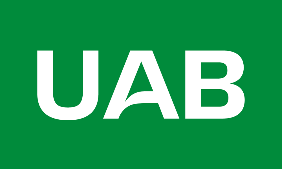 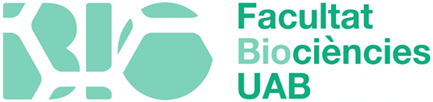 OBLIGATORIOSOBLIGATORIOSOBLIGATORIOSOBLIGATORIOSCódigoMóduloCréditos ECTSX42940Análisis y Presentación de Datos Científicos642947Casos Ejemplo en Citogenética y Biología de la Reproducción642941Nuevos Avances en Citogenética y Biología de la Reproducción642948Trabajo de Fin de Máster6Obligatorio de EspecialidadObligatorio de EspecialidadObligatorio de EspecialidadObligatorio de EspecialidadCódigoMóduloCréditos ECTSX42944Desarrollo, Totipotencia y Diferenciación642949Laboratorio Integrado de Biología de la Reproducción942946Tecnología Asociada a la Reproducción12Optativo se debe cursar 9 créditosOptativo se debe cursar 9 créditosOptativo se debe cursar 9 créditosOptativo se debe cursar 9 créditosCódigoMóduloCréditos ECTSX42951Metodología de la Investigación942952Prácticas en Empresas9COMPLEMENTOS DE FORMACIÓNCOMPLEMENTOS DE FORMACIÓNCOMPLEMENTOS DE FORMACIÓNCOMPLEMENTOS DE FORMACIÓNCódigoMóduloCréditos ECTSX101888Citogenética6101921Tecnología de la Reproducción6101887Genética Humana6101891Genética y Reproducción3